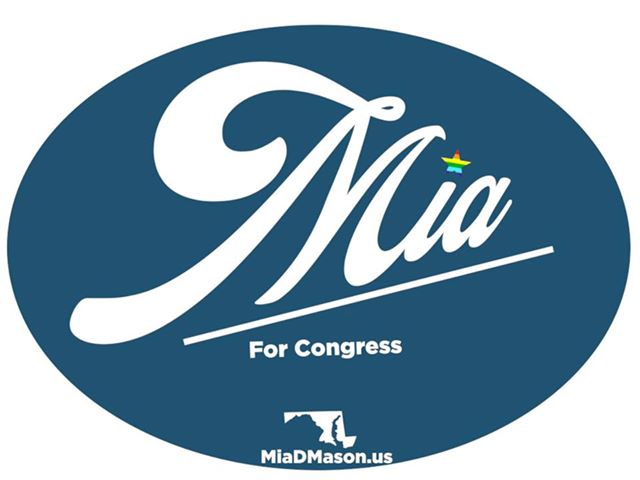 NEWSLETTER										Are you registered to vote? Requesting your ballot for the upcoming election is one of the easiest ways to make your voice heard. The deadline to register is October 13th!Request your ballot today at miadmason.com/vote How can you help Mia win the upcoming election and defeat Andy Harris? 1. Contribute to Mia at miadmason.com/donate 2. Phone Bank 	-7/29 @ 5:30pm Harford countyhttps://us02web.zoom.us/j/81693675586?pwd=Y2IrLzhTb1JMMHA5WER0N0wvNDdwQT093. Participate in our virtual town halls or fundraisers!-7/27 @ 8pm EST No Dem Left Behind Fundraiser with the candidates Grab your ticket today: https://secure.actblue.com/donate/virtualtownhall4md-7/30 @ 8pm EST Town Hall with Indivisible Worcester – environment & jobsTown Hall with Indivisible Worcester -7/31 @ 8pm EST Climate Summit with Maryland High School DemocratsClimate Change Summit Registration -8/4 @ 8pm EST Town Hall on Health Care with Talbot County Democratic Central CommitteeTown Hall on Health Care-8/6 @ 6pm EST Town Hall with LSPC – issues affecting rural communities Town Hall with LSPC-8/8 @ 8pm EST Democratic Convention Gala Democratic Convention Gala Registration -8/9 Fundraiser in Bedderton, MD on the Bay featuring Wayne Gilcrest To purchase tickets, please visit: https://secure.actblue.com/donate/betterton	-8/11 @ 8pm EST Town Hall with Progressive Maryland: Drug Policy	https://us02web.zoom.us/j/89237061326?pwd=cnpJNndOaDVBS1JxZWxPaDBiMy9tUT09	-9/12 6pm-8pm EST Meet & Greet with Mia at Harford Vineyard & Winery	https://secure.actblue.com/donate/harfordwinery4. Staff the Polls/Put up SignsSign up to put up Mia signs up at polling locations and to greet voters!https://docs.google.com/spreadsheets/d/1Ce7iLorFdejD63YJgXsXOsGB7IkZu5J_0t2DR1q3kws/edit?usp=sharingRECENT NEWS												-Check out our new merchandise at https://www.miamason.shop/-Mia Responds to Biden’s Plan for Clean Energy: Read Press Release